Об утверждении формы типового соглашения о финансовом участии заинтересованных лицВ целях реализации муниципальной программы Мариинско-Посадского городского поселения Мариинско-Посадского района Чувашской Республики «Формирование современной городской среды» на 2018-2022 годы, в соответствии 
Порядком аккумулирования и расходования средств заинтересованных лиц, направляемых на выполнение минимального и дополнительного перечней работ по благоустройству дворовых территорий, администрация Мариинско-Посадского городского поселения Мариинско-Посадского района Чувашской Республики                     п о с т а н о в л я е т:1. Утвердить форму типового соглашения о финансовом участии заинтересованных лиц (приложение).2. Настоящее постановление вступает в силу со дня его подписания.3. Разместить настоящее постановление на официальном сайте администрации Мариинско-Посадского городского поселения Мариинско-Посадского района Чувашской Республики.4. Контроль исполнения постановления оставляю за собой.Глава администрации                                                                                               Н.Б.ГладковаПриложение к постановлению администрации Мариинско-Посадского городского поселения                                          от 08.10.2018 г. № 294СОГЛАШЕНИЕО ФИНАНСОВОМ УЧАСТИИ ЗАИНТЕРЕСОВАННЫХ ЛИЦг. Мариинский Посад                                                                                    ___ ________2018 г.Администрация Мариинско-Посадского городского поселения Мариинско-Посадского района Чувашской Республики, в лице главы администрации Мариинско-Посадского городского поселения Гладковой Надежды Борисовны, действующей на основании Устава (далее – Администрация), и ____________________________________________________в лице___________________________________________________________________, действующий на основании паспорта гражданина Российской Федерации                                                                                                                                                                                                                                                                                                                                                                                                                                                                                                                                                                                                                                                                                                                                                                                                                                                                                                                                                                                                                                                                                                                                                                    ____________________________ (далее – представитель заинтересованных лиц), вместе именуемые «Стороны», заключили настоящее соглашение о финансовом участии заинтересованных лиц (далее-Соглашение) о нижеследующем:ПРЕДМЕТ СОГЛАШЕНИЯНастоящее Соглашение регламентирует отношения Сторон по аккумулированию средств заинтересованных лиц в целях реализации муниципальной программы Мариинско-Посадского городского поселения Мариинско-Посадского района Чувашской Республики «Формирование современной городской среды» на 2018-2022 годы, в соответствии с Порядком аккумулирования и расходования средств заинтересованных лиц, направляемых на выполнение минимального и дополнительного перечней работ по благоустройству дворовых территорий, на основании решения общего собрания собственников помещений в многоквартирном доме, расположенных в границах дворовой территории, подлежащей благоустройству, оформленного соответствующим протоколом.Место расположения дворовой территории, подлежащей благоустройству:                       г. Мариинский Посад, ___________________________________________ПРАВА И ОБЯЗАННОСТИ СТОРОНПредставителю заинтересованных лиц:- не позднее пяти рабочих дней с момента подписания настоящего Соглашения внести на лицевой счет, открытый Администрацией Мариинско-Посадского городского поселения Мариинско-Посадского района Чувашской Республики в Управлении Федерального казначейства по Чувашской Республике и предназначенный для отражения операций по администрированию поступлений доходов в бюджет администрации Мариинско-Посадского городского поселения Мариинско-Посадского района Чувашской Республики, средства заинтересованных лиц в размере трех процентов от общей стоимости мероприятий по благоустройству дворовой территории в рамках дополнительного перечня работ, что составляет _______(___________________________________________) руб.____коп.;3.2 Денежные средства считаются поступившими в доход бюджета администрации Мариинско-Посадского городского поселения Мариинско-Посадского района Чувашской Республики с момента их зачисления на лицевой счет  администрации Мариинско-Посадского городского поселения Мариинско-Посадского района Чувашской Республики.В случае, если денежные средства в полном объеме не будут перечислены в срок, установленный в п. 3.1 настоящего Соглашения, то заявка такого многоквартирного дома в части дополнительного перечня работ выполнению не подлежит.3.3 Вправе осуществлять контроль целевого использования денежных средств, перечисленных на лицевой счет согласно настоящему соглашению.Администрации:- направить поступившие по настоящему соглашению средства на выполнение мероприятий по благоустройству дворовой территории, расположенной по адресу:             г. Мариинский Посад, ________________________, в рамках дополнительного перечня работ согласно сметному расчету;- обеспечить возврат аккумулированных денежных средств заинтересованным лицам в срок до ___ __________ года при следующих условиях:внесении средств в размере менее трех процентов от общей стоимости мероприятий по благоустройству дворовой территории в рамках дополнительного перечня работ;экономии денежных средств, по итогам проведения конкурсных процедур (пропорционально доле финансового участия заинтересованных лиц);неисполнения работ по благоустройству дворовой территории многоквартирного дома по вине подрядной организации;возникновении обстоятельств непреодолимой силы;возникновении иных случаев, предусмотренных действующим законодательством;осуществлять контроль за целевым расходованием аккумулированных денежных средств заинтересованных лиц;в случае изменения платежных реквизитов, незамедлительно уведомить представителя заинтересованных лиц путем направления соответствующего письменного извещения.ПОРЯДОК РАСХОДОВАНИЯРасходование денежных средств осуществляется путем принятия и оплаты обязательств в соответствии с бюджетным законодательством и иными нормативными правовыми актами, регулирующими бюджетные правоотношения.Расходование аккумулированных денежных средств заинтересованных лиц на выполнение дополнительного перечня работ осуществляется в рамках Федерального закона от 5 апреля 2013 года N 44-ФЗ "О контрактной системе в сфере закупок товаров, работ, услуг для обеспечения государственных и муниципальных нужд".Денежные средства носят целевой характер и не могут быть использованы на другие цели, включая направление денежных средств на банковские депозиты, приобретение активов (валютных ценностей, ценных бумаг, иного имущества), осуществление расходов без документального обоснования таких расходов, а также на проведение мероприятий по благоустройству в отношении иных дворовых территорий.СРОК ДЕЙСТВИЯ СОГЛАШЕНИЯНастоящее соглашение вступает в силу с момента его подписания и действует               до ___ ____________ года.ОСОБЫЕ УСЛОВИЯПри выполнении настоящего Соглашения Стороны руководствуются действующим законодательством Российской Федерации.Стороны несут ответственность за неисполнение обязательств по настоящему Соглашению в соответствии с действующим законодательством.Споры по настоящему Соглашению решаются путем переговоров или в судебном порядке в соответствии с законодательством Российской Федерации.Изменение Соглашения осуществляется в письменной форме в виде дополнительных соглашений, которые являются его неотъемлемой частью.Настоящее Соглашение составлено в 2-х экземплярах, имеющих одинаковую юридическую силу.РЕКВИЗИТЫ СТОРОНА также не возражаю против ознакомления получения, хранения обработки моих персональных данных для исполнения  данного соглашения Администрации Мариинско-Посадского городского поселения Мариинско-Посадского района Чувашской Республики.Чăваш РеспубликинчиСĕнтĕрвăрри хула поселенийĕн администрацийĕЙЫШАНУ№ Сĕнтĕрвăрри хулиЧувашская РеспубликаАдминистрацияМариинско-Посадскогогородского поселенияПОСТАНОВЛЕНИЕ08.10.2018 г. № 294               город Мариинский ПосадПредставитель заинтересованных лиц:(Ф.И.О.)Дата рожденияПаспортИННАдрес регистрацииПредставитель заинтересованных лиц __________________ ____________________                                                     (ФИО)Администрация Мариинско-Посадского городского поселения Мариинско-Посадского района Чувашской Республики429570, Чувашская Республика, г. Мариинский Посад, ул. Николаева, д. 47Глава администрации_______________________ Н.Б.Гладкова              М.П.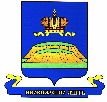 